ОСТ1 31508-80 ВИНТ С ШЕСТИГРАННОЙ ГОЛОВКОЙ И КРЕСТООБРАЗНЫМ ШЛИЦЕМЭл. почта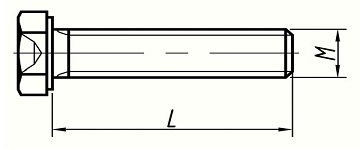  Размеры, ммУсловный кодОСТ 1 31508-80σв  кгс/мм2, не менее110МатериалСталь 16ХСНПокрытиеЦинкирование или кадмированиеРезьба - 6еРезьба - 6еМ4М5М6М8Lmin781012Lmax36445050